Формирование социокультурной компетенции учащихся средней школы на уроках английского языка с учетом требований ФГОС (2021 г.) к результатам освоения основной образовательной программы.Автор: Васильева Анна ВладиславовнаОрганизация: ГБОУ Школа №1793 имени Героя Советского Союза А.К. НовиковаНаселенный пункт: г. МоскваАннотацияПредмету «Иностранный (английский) язык» принадлежит важное место в системе среднего общего образования и воспитания современного школьника в условиях поликультурного и многоязычного мира. Одной из важных составляющих в обучении иностранному языку является формирование социокультурной компетенции учащихся, 
а благодаря использованию современных технологий и Интернет-ресурсов, обучение становится живым и увлекательным, а также наглядным и содержательным. Это очень важно в условиях цифровизации обучения, когда дети воспринимают информацию зрительно.ЦелиЦель данной работы состоит в том, чтобы показать важность формирования социокультурной компетенции учащихся средней школы на уроках английского языка 
с учетом требований Федерального государственного образовательного стандарта 
(далее – ФГОС) к планируемым результатам освоения основной образовательной программы по английскому языку.ЗадачиЗадачами данной работы являются: 1)   Рассказать о содержании и планируемых результатах в формировании социокультурных умений учащихся средней школы с учетом требований ФГОС нового поколения 
к результатам освоения основной образовательной программы по английскому языку.2) Представить сервисы и Интернет-ресурсы, направленные на развитие социокультурной компетенции учащихся средней школы, на примере знакомства учащихся с творчеством 
У. Шекспира.Развитию и формированию социокультурной компетенции учащихся на уроках английского языка уделяется огромное значение и начинается с самых первых уроков знакомства с миром иноязычной культуры. Дети, знакомясь с героями увлекательных историй, начинают изучение английского языка, знакомятся с историей, культурой, традициями и обычаями англоговорящих стран. По определению Азимова Э.Г. и Щукина А.Н., социокультурная компетенция трактуется в методике обучения иностранным языкам как совокупность знаний о стране изучаемого языка, национально-культурных особенностях социального и речевого поведения носителей языка и способность пользоваться такими знаниями в процессе общения, следуя обычаям, правилам поведения, нормам этикета, социальным условиям и стереотипам поведения носителей языка.Социокультурный компонент в содержании обучения иностранному языку играет значимую роль в развитии личности школьника, так как дает ему возможность не только ознакомиться с наследием культуры страны изучаемого языка, но и сопоставить его 
с культурными ценностями своей страны. Таким образом, знакомство с культурой другой страны происходит путём сравнения 
и анализа уже имеющихся знаний с вновь приобретенными, со знаниями и понятиями 
о своей стране. Сравнивая, учащиеся выделяют общее и специфическое, что способствует объединению, развитию доброго отношения к стране, людям, традициям изучаемого языка, а также к своей родине.Овладевая социокультурными знаниями и умениями, учащиеся расширяют свои лингвострановедческие и страноведческие знания за счет новой тематики о стране изучаемого языка, ее науке, культуре, реалиях, известных людях в различных видах речевой деятельности: аудировании, говорении, чтении и письме.  ФГОС нового поколения предъявляет требования к результатам обучения английскому языку и конкретизирует содержательную составляющую социокультурной компетенции учащихся 5-9 классов (ООО): Речевой поведенческий этикет (соблюдение нормы вежливости в межкультурном общении).Тематическая фоновая лексика и реалии в рамках отобранного тематического содержания (основные национальные праздники, традиции, обычаи; традиции 
в питании и проведении досуга, система образования). Социокультурный портрет родной страны и страны/стран изучаемого языка: - знакомство с традициями проведения основных национальных праздников (Рождества, Нового года, Дня матери, Дня благодарения и т. д.);- с особенностями образа жизни и культуры страны/стран изучаемого языка (известными достопримечательностями; некоторыми выдающимися людьми); - с доступными в языковом отношении образцами поэзии и прозы для подростков 
на английском языке.Формирование элементарного представления о различных вариантах английского языка.Осуществление межличностного и межкультурного общения с использованием знаний о национально-культурных особенностях своей страны и страны/стран изучаемого языка.ФГОС также акцентирует внимание на развитие разнообразных умений, среди которых выделяется формирование социокультурных умений. Это умения: - писать свои имя и фамилию, а также имена и фамилии своих родственников 
и друзей на английском языке;- правильно оформлять свой адрес на английском языке (в анкете);- правильно оформлять электронное сообщение личного характера в соответствии 
с нормами неофициального общения, принятыми в стране/странах изучаемого языка; - кратко представлять Россию и страну/страны изучаемого языка; - кратко представлять некоторые культурные явления родной страны и страны/стран изучаемого языка (основные национальные праздники, традиции в проведении досуга и питании достопримечательности); - кратко представлять некоторых выдающихся людях родной страны и страны/стран изучаемого языка (учёных, писателей, поэтов, художников, композиторов, музыкантов, спортсменов и т. д.);- оказывать помощь зарубежным гостям в ситуациях повседневного общения (объяснить местонахождение объекта, сообщить возможный маршрут, уточнить часы работы и т. д.).Все эти умения развиваются на уроках английского языка с помощью различных методов, приемов и технологий. Важным условием формирования социокультурной компетенции является применение новых технологий обучения. Проектная деятельность, обучение 
в сотрудничестве, игровые технологии, технология развивающего обучения, технология критического мышления, а также использование информационно-коммуникационных технологий и Интернет ресурсов – все это развивает интерес к иноязычному общению, расширяет его предметное содержание.Неоценимую помощь в приобщении к иной культуре могут оказать видеофильмы 
и кинофильмы, фотографии, иллюстрации, схемы, плакаты, слайды на компьютере, средства массовой информации (телевидение, радио, газеты, журналы).Глобальная сеть Интернет в наше время является виртуальной языковой и социокультурной средой. Интернет представляет собой не только обширный банк данных о культуре того или иного народа, но и возмещает недостаток общения с реальными носителями языка вне языковой среды благодаря телекоммуникационным системам. В Интернете школьник, 
у которого нет возможности побывать в другой стране, может сделать это виртуально. В современных отечественных УМК по английскому языку и в электронных сервисах, например, в Библиотеке МЭШ содержится достаточное количество материалов страноведческого характера, в частности, сведения из истории, культуры, географии стран изучаемого языка, материалов об образе жизни и общественном укладе, культуре и быте носителей языка. Можно найти разнообразные материалы, такие как сценарии уроков, видеоуроки, тесты, приложения, учебники, пособия, электронные рабочие тетради.Например, при изучении темы «Творчество Уильяма Шекспира» по УМК Spotlight-9 можно презентовать учащимся аудио материал о поэте: https://uchebnik.mos.ru/material_view/atomic_objects/5686096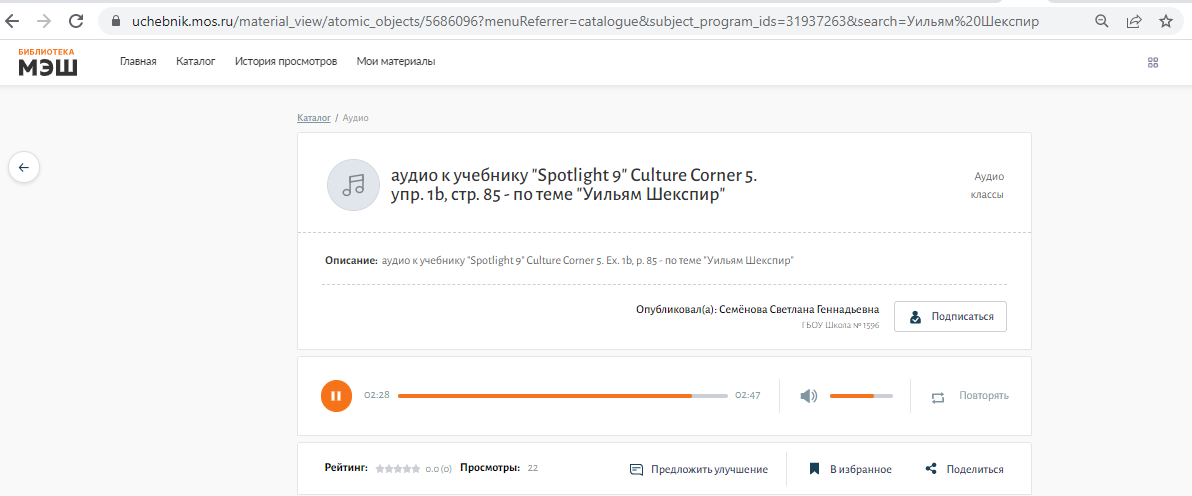 Также, разработан очень интересный и содержательный сценарий урока «Выдающиеся люди – Уильям Шекспир» для активизации познавательной деятельности учащихся 
и развитии интереса к культурному наследию Великобритании, а в частности к творчеству 
У. Шекспира для учащихся 8-9 классов:https://uchebnik.mos.ru/material_view/lesson_templates/667993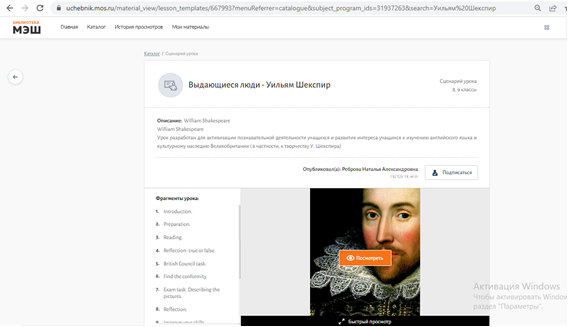 Для знакомства с творчеством У. Шекспира в 6-7 классе можно использовать видео о его жизни, семье и творчестве:https://uchebnik.mos.ru/material_view/atomic_objects/3546802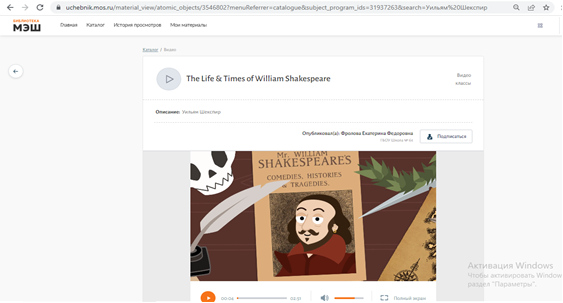 Для учащихся 9-11 классов и изучающих английский язык на углубленном уровне можно предложить видеоэкскурсию по театру "Глобус", который был построен в Лондоне 
в 1599 году и знаменит тем, что Уильям Шекспир ставил в нем свои пьесы:https://uchebnik.mos.ru/material_view/atomic_objects/549464Для закрепления знаний о У. Шекспире, можно использовать интерактивную викторину:https://pedsovet.su/shakespeare/47493Существует достаточно большое количество Интернет-ресурсов и инструментов Библиотеки МЭШ для изучения английского языка, которые являются хорошими помощниками для современных школьников и для учителей.Таким образом, благодаря развитию социокультурной компетенции посредством использования инструментов Библиотеки МЭШ и других Интернет-ресурсов на уроках английского языка повышается эффективность обучения учащихся, развивается их способность к межкультурной коммуникации. Ученики становятся высокоинтеллектуальными и нравственными личностями, готовыми жить 
и взаимодействовать в поликультурном мире. Список литературы и Интернет-ресурсовАзимов Э.Г., Щукин А.Н. Словарь методических терминов (теоретическое и практическое преподавание языков). – СПб.: Златоуст, 1999.Орехова, И.А. Формирование лингвокультурологической компетенции в процессе обучения иностранным языкам/ И.А. Орехова // ИЯШ, 2004. - №5. - С. 28 – 30.Тер-Минасова С.Г. Язык и межкультурная коммуникация. М., Slovo, 2004.Бим И.Л. Обучение иноязычной социокультурной компетенции. М., Аркти-Глосса, 2004.Леонова А.И. Развитие социокультурной компетенции на уроках английского языка  https://nsportal.ru/shkola/inostrannye-yazyki/angliiskiy-yazyk/library/2012/11/17/razvitie-sotsiokulturnoy-kompetentsiiТерехова А. Развитие социокультурной компетенции на уроках английского языка. Журнал Иностранные языки 2015. https://iyazyki.prosv.ru/2015/12/sociocultural-competence-2/Ахмерова С.З. Развитие социокультурной компетенции учащихся на уроках английского языка. Просвещение, 2014. https://www.prodlenka.org/metodicheskie-razrabotki/82004-razvitie-sociokulturnoj-kompetencii-uchaschihПримерная рабочая программа ООО АНГЛИЙСКИЙ ЯЗЫК (для 5–9 классов образовательных организаций) М., 2021.https://fgosreestr.ru/uploads/files/6897ed6441a220ff20a73833d4395afa.pdfМатериалы Московской электронной школы.